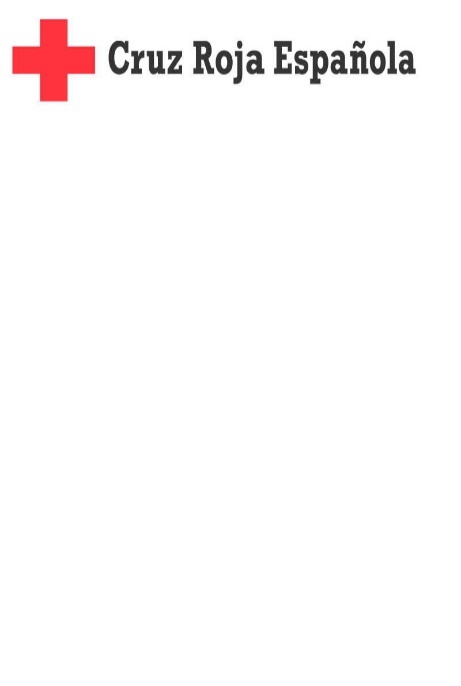 SOLICITUD DE VOLUNTARIADOAsamblea / Delegación:  				Datos de la persona solicitante de voluntariadoNombre y apellidos:						             Hombre  Mujer NIF/NIE/Pasaporte:		        Fecha de nacimiento:		             País de nacimiento:Dirección postal:							             Código postal:Municipio: 			        Provincia:			             País:Teléfono de contacto:		        Correo electrónico:Datos complementariosNivel de estudios:		        Estudios realizados:Carné de conducir (tipo):  Idioma 1:		Nivel:	        Idioma 2: 		Nivel:		Idioma 3: 	         Nivel:Datos del padre, madre, tutor/a o representante legal de la persona solicitante de voluntariado (cuando proceda y aportando, en cualquier caso, documento acreditativo)Nombre y apellidos:						             Hombre  Mujer NIF/NIE/Pasaporte:		        Relación (madre/padre/tutor-a): Teléfono de contacto:		        Correo electrónico:DECLARACIÓN RESPONSABLELa persona que suscribe el presente documento, DECLARA:	Que la persona solicitante de voluntariado, cuyos datos constan en el encabezamiento, carece de antecedentes penales por cualquiera de los delitos a que hace referencia el apartado 5º del artículo 8 de la Ley 45/2015, de 14 de octubre, de Voluntariado, el cual señala textualmente que:"No podrán ser voluntarias las personas que tengan antecedentes penales no cancelados por delitos de violencia doméstica o de género, por atentar contra la vida, la integridad física, la libertad, la integridad moral o la libertad e indemnidad sexual del otro cónyuge o de los hijos, o por delitos de tráfico ilegal o inmigración clandestina de personas, o por delitos de terrorismo en programas cuyos destinatarios hayan sido o puedan ser víctimas de estos delitos".Nota importante: La persona que suscribe el presente documento queda informada de la obligación de notificar cualquier cambio o modificación futura de estas circunstancias. Y para que así conste, firmo la presente en _______________ a _____ de ______ de _____Aviso legal: Los datos aportados con su consentimiento en este formulario, del cual se hace responsable de su veracidad y actualización, se incorporan para su tratamiento a un fichero de Cruz Roja Española, CIF: Q2866001G, con la finalidad de gestionar las actividades del voluntariado, sus datos se conservarán por tiempo indefinido (incluso aunque causara baja), salvo que solicite la cancelación o limitación al tratamiento de los mismos. Para obtener información adicional  sobre la política de privacidad y protección de datos de Cruz Roja Española visite nuestra pág. web www.cruzroja.es . Puede ejercer los derechos de acceso rectificación, cancelación, oposición, así como los contenidos en el Capítulo III del Reglamento (UE) 2016/679) en la dirección: Cruz Roja Española, , (Att/ Delegado de Protección de Datos), Avenida Reina Victoria, 26-28, 28003 Madrid, o a la dirección de correo dpo@cruzroja.es, previa acreditación de su identidad.  Código persona:Firma de la persona solicitante de voluntariadoFirma del padre, madre, tutor o representante legal (si procede)